9 РОССИЙСКАЯ ФЕДЕРАЦИЯ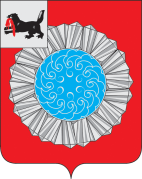 ИРКУТСКАЯ ОБЛАСТЬКОНТРОЛЬНО-СЧЕТНАЯ ПАЛАТА  МУНИЦИПАЛЬНОГО ОБРАЗОВАНИЯ СЛЮДЯНСКИЙ РАЙОНЗАКЛЮЧЕНИЕ № 05-07-04по результатам экспертизы  проекта решения Думы муниципального образования  Слюдянский район  «О внесении изменений  в решение Думы муниципального образования Слюдянский район «О  бюджете муниципального образования Слюдянский район на 2019 год и на плановый период 2020 и 2021 годов» 25  января   2019 г.                                                                                      г. Слюдянка  Настоящее заключение подготовлено  Контрольно-счетной палатой  муниципального образования  Слюдянский район в соответствии с Положением о  Контрольно-счетной палате муниципального образования Слюдянский район  от 27.02.2014 г. № 8-V- рд,   на  основании поручения  председателя Думы  муниципального образования  Слюдянский район  от 22.01.2019 года № 17. 1. Проект  решения  «О внесении изменений в  решение Думы муниципального образования Слюдянский район  «О  бюджете муниципального образования Слюдянский район на 2019 год и на плановый период 2020 и 2021 годов» (далее - проект решения) разработан Комитетом финансов муниципального образования Слюдянский район и  внесен  в Думу МО Слюдянский район  22.01.2019 г. в соответствии со статьей  21, 22  решения Думы муниципального образования Слюдянский район от 27.09.2012 года № 43 - V  РД «Об утверждении Положения о бюджетном процессе в муниципальном образовании Слюдянский район». Внесение изменений  в решение Думы МО Слюдянский район  «О  бюджете муниципального образования Слюдянский район на 2019 год и на плановый период 2020 и 2021 годов» от 27.12.2018 г. № 85 - VI  рд   обусловлено  необходимостью:- уточнения основных характеристик бюджета муниципального образования Слюдянский район  на 2019  и на плановый период 2020 и 2021 годов доходов, расходов и  источников финансирования дефицита бюджета. В ходе  экспертизы установлены следующие изменения показателей.                                                                               (тыс. руб.)Согласно пояснительной записке объем дефицита районного бюджета  в 2019 году составит 18 320,7 тыс. руб. или 8,5%, т. е.  на 4,6 тыс. руб. больше утвержденных показателей.При установленных параметрах бюджета с учетом  муниципального долга верхний предел муниципального долга   предлагается увеличить  на 9 227,0 тыс. руб. в 2020 году - 9 180,6 тыс. руб.,  2021 году - 12 132,9 тыс. руб.                                                                                                                    (тыс. руб.)                                                                                 Приложения  2, 5, 5.1, 6, 6.1, 9, 9.1, 10, 10,1    предлагаются в новой редакции.2. Доходная  часть районного    бюджета, утвержденная в объеме 979 308,5 тыс. руб.  по проекту решения  снижается на 4 076,3 тыс. руб. и составит 975 232,2 тыс. руб.  (таблица, тыс. руб.).Налоговые и неналоговые доходы, утвержденные в объеме 215 919,3 тыс. руб. по проекту бюджета остаются в прежней редакции.Объем безвозмездных   поступлений на 2019  год, утвержденный   решением Думы от 27.12.2018 г. № 85 - VI рд в сумме 763 389,1    тыс. руб.  по проекту бюджета  снижаются на 4 076,2 тыс. руб., из них возврат  прочих  остатков субсидий, субвенций и иных межбюджетных трансфертов, имеющих целевое назначение, прошлых лет из бюджетов муниципальных районов в сумме 4 834,5 тыс. руб. и увеличение  плановых назначений по иным межбюджетным трансфертам на сумму 758,3 тыс. руб., (таблица):тыс. руб.3. Расходы, утвержденные решением  Думы  МО Слюдянский район от 27.12.2018 г.  № 85 - VI  рд  в объеме 987 826,4  тыс. руб., проектом решения предлагается увеличить на 5 726,5 тыс. руб. и составит 993 552,9 тыс. руб. Изменения в рамках  шести  разделов  бюджетной классификации расходов, планируемые,  в проекте решения  представлены в таблице (тыс. руб.):По разделу 01 00 «Общегосударственные вопросы» по проекту бюджета планируется увеличение плановых ассигнований   на  сумму 1 386,1  тыс. руб., что составит 82 228,8 тыс. руб.По разделу «Национальная безопасность  и правоохранительная деятельность» планируется увеличить бюджетные ассигнования в объеме 1 802,4  тыс. руб., что составит по проекту бюджета  4 320,9 тыс. руб.  вместо 2 518,5 тыс. руб. По разделу «Национальная экономика» планируется увеличить бюджетные ассигнования в объеме 296,0  тыс. руб., что составит по проекту бюджета  8 511,6 тыс. руб.  вместо 8 215,6 тыс. руб. По разделу «Образование» планируется увеличить бюджетные ассигнования на сумму 2 208,3  тыс. руб., что в денежном выражении   составит 679 995,5  тыс. руб. По разделу «Культура, кинематография» планируется увеличить бюджетные ассигнования в объеме  31,5 тыс. руб. и составят 31 424,6 тыс. руб. По разделу «Межбюджетные трансферты» планируется увеличить бюджетные ассигнования в объеме  2,2  тыс. руб. и составят 101 182,7 тыс. руб.   Проект решения Думы МО Слюдянский район предлагает изменить объем финансирования 6 муниципальных программ из 17 принятых к финансированию в 2019 году, изменения  представлены  в нижеследующей таблице:                                                                                                                                         тыс. руб.
                Муниципальная программа «Развитие образования в муниципальном образовании Слюдянский район» на 2019-2024 годыПроект решения Думы предлагает увеличить  расходы на реализацию программы  на 230,0 тыс. руб., средства будут направлены на укрепление материально-технической базы учреждения образования. Муниципальная программа «Развитие культуры в муниципальном образовании Слюдянский район» на 2019-2024 годыФинансирование подпрограммы «Оказание библиотечных услуг в Слюдянской муниципальном районе» в рамках программы планируется увеличить на 31,5 тыс. руб. для оплаты технического сопровождения программы «Ирбис» в центральной библиотеке. Муниципальная программа «Содействие развитию учреждений образования и культуры в муниципальном образовании Слюдянский район» на 2019-2024 годыФинансирование подпрограммы «Оказание поддержки учреждениям образования и культуры в решении финансово-хозяйственных задач в Слюдянской муниципальном районе» в рамках программы планируется увеличить на 1 978,3тыс. руб. для оплаты приобретенного автомобиля автобуса «Турист» по контракту, заключенному 11.12.2018 г.Муниципальная программа «Обеспечение комплексных мер безопасности, противодействия чрезвычайным ситуациям природного и техногенного характера, построение и развитие аппаратно-программного комплекса «Безопасный город»  в муниципальном образовании Слюдянский район» на 2019 - 2024 годы  Проект бюджета предлагает увеличить плановое финансирование программы на 1 802,4 тыс. руб.  для оплаты муниципальных контрактов на поставку оборудования, заключенных в 2018 году.       Муниципальная программа «Совершенствование механизмов управления муниципальным образованием Слюдянский район»  на 2019-2024 годы   Финансирование мероприятий программы в целом предлагается увеличить на 630,0  тыс. руб., в разрезе подпрограмм изменения представлены в таблице:тыс. руб.     Муниципальная программа «Создание условий для развития сельскохозяйственного производства в поселениях Слюдянского  района»  на 2019-2024 годы Финансирование программы проект решения предлагает увеличить на 296,0 тыс. руб., денежные средства будут направлены на приобретение торговых палаток для проведения выставочно - ярморочных мероприятий. Непрограммные деятельность  бюджета на 2019 год    Непрограммные расходы бюджета будут увеличены 758,3  тыс. руб., на осуществление внешнего муниципального финансового контроля в соответствии с соглашениями о передаче полномочий,  заключенными с поселениями района на 2019 год.                  4. С учетом планируемых доходов и расходов  бюджета муниципального образования Слюдянский район предлагается утвердить дефицит  бюджета  в сумме 18 320,7 тыс. руб. или 8,5 процентов утвержденного общего годового объема доходов бюджета муниципального образования Слюдянский район  без учета  утвержденного объема безвозмездных поступлений, что на 9 802,8 тыс. руб. больше утвержденного решением Думы МО Слюдянский от 27.12.2018 года № 85-VIрд.Размер получения кредитов от кредитных организаций относительно утвержденного решения думы муниципального образования Слюдянский район от 27.12.2018 года № 85-VI рд планируется увеличить  на   9 227,0  тыс. руб. в 2019 году.  Размер остатка на счетах бюджета с учетом заключительных оборотов предусмотрен в сумме  2 424,4 тыс. руб.        Верхний предел муниципального  долга  по состоянию на 1 января 2020 года  составит 26 358,5 тыс. руб., на 1 января  2021 года 42 516,3 тыс. руб., на 1 января 2022 года 58 806,8  тыс. руб.Основные выводы и рекомендации1. Контрольно-счетная палата муниципального образования Слюдянский район  по итогам экспертизы отмечает, что вносимые изменения в параметры районного бюджета на 2019 и плановый период 2019 и 2020 годов  год соответствуют действующему бюджетному законодательству Российской Федерации.Проект решения соответствует действующему бюджетному  законодательству и  может быть рекомендован  к рассмотрению Думой муниципального образования Слюдянский район.Председатель КСП                                                                    Р.А. ЩепелинаАудитор КСП                                                                            Л.Ю.МалаховаНаименованиеУтверждено рд от 27.12.2018 г. № 85 - VI  рдПроект  2019 год	Отклонение. (+,-) 1234=(гр.3-2гр.)Доходы – всего979 308,5975 232,2- 4 076,3Расходы - всего987 826,4993 552,95 726,5Дефицит, в тыс. руб.8 517,918 320,79 802,8Дефицит  в  %3,98,54,6Профицит0,00,00,0Верхний предел муниципального долгаУтверждено рд от 27.12.2018 г. № 85 - VI  рдПроектОтклонение (+,-)1234=(гр.3-2гр.)на 1 января 202017 131,426 358,49 227,0на 1 января 202133 335,742 516,39 180,6на 1 января 202246 673,958 806,812 132,9Наименование Сумма на 2019 год  - РД №85-VI рд от    27.12.2018 годаПроектОтклонение (+;-)НАЛОГОВЫЕ И НЕНАЛОГОВЫЕ ДОХОДЫ215 919,3 215 919,3 0,0НАЛОГОВЫЕ ДОХОДЫ198 698,3198 698,30,0НАЛОГИ НА ПРИБЫЛЬ, ДОХОДЫ169 809,7 169 809,7 0,0 - Налог на доходы физических лиц169 809,7 169 809,7 0,0НАЛОГИ НА ТОВАРЫ (РАБОТЫ, УСЛУГИ), РЕАЛИЗУЕМЫЕ НА ТЕРРИТОРИИ РОССИЙСКОЙ ФЕДЕРАЦИИ196,4 196,4 0,0 - Акцизы по подакцизным товарам (продукции), производимым на территории Российской Федерации196,4 196,4 0,0НАЛОГИ НА СОВОКУПНЫЙ ДОХОД25 162,2 25 162,2 0,0- Налог, взимаемый в связи с применением упрощенной системы налогообложения10 104,4 10 104,4 0,0 - Единый налог на вмененный доход для отдельных видов деятельности15 000,0 15 000,0 0,0 - Единый сельскохозяйственный налог6,4 6,4 0,0 - Налог, взимаемый в связи с применением патентной системы налогообложения51,4 51,4 0,0ГОСУДАРСТВЕННАЯ ПОШЛИНА3 530,0 3 530,0 0,0- государственная пошлина по делам, рассматриваемым в судах общей юрисдикции, мировыми судьями3 500,0 3 500,0 0,0- государственная пошлина  за  государственную регистрацию, а также за совершение прочих юридически значимых действий30,0 30,0 0,0НЕНАЛОГОВЫЕ ДОХОДЫ17 221,017 221,00,0ДОХОДЫ ОТ ИСПОЛЬЗОВАНИЯ ИМУЩЕСТВА, НАХОДЯЩЕГОСЯ В ГОСУДАРСТВЕННОЙ И МУНИЦИПАЛЬНОЙ СОБСТВЕННОСТИ13 487,8 13 487,8 0,0Проценты, полученные от предоставления бюджетных кредитов внутри страны0,000,000,0Доходы, получаемые в виде арендной либо иной платы за передачу в возмездное пользование государственного и муниципального имущества (за исключением имущества бюджетных и автономных учреждений, а также имущества государственных и муниципальных унитарных предприятий, в том числе казенных)11 037,8 11 037,8 0,0Прочие доходы от использования имущества и прав, находящихся в государственной и муниципальной собственности (за исключением имущества бюджетных и автономных учреждений, а также имущества государственных и муниципальных унитарных предприятий, в том числе казенных) 2 450,0 2 450,0 0,0ПЛАТЕЖИ ПРИ ПОЛЬЗОВАНИИ ПРИРОДНЫМИ РЕСУРСАМИ1 340,01 340,00,0- Плата за негативное воздействие на окружающую среду1 340,01 340,00,0ДОХОДЫ ОТ ПРОДАЖИ МАТЕРИАЛЬНЫХ И НЕМАТЕРИАЛЬНЫХ АКТИВОВ89,2 89,20,0 - Доходы от реализации  имущества, находящегося в государственной  и муниципальной собственности   (за исключением движимого имущества бюджетных и автономных учреждений, а также имущества государственных и  муниципальных унитарных предприятий, в том числе казенных)89,289,20,0ШТРАФЫ, САНКЦИИ, ВОЗМЕЩЕНИЕ УЩЕРБА2 303,8 2 303,8 0,0БЕЗВОЗМЕЗДНЫЕ ПОСТУПЛЕНИЯ763 389,1 759 312,9 - 4 076,2 БЕЗВОЗМЕЗДНЫЕ ПОСТУПЛЕНИЯ ОТ ДРУГИХ БЮДЖЕТОВ БЮДЖЕТНОЙ СИСТЕМЫ РОССИЙСКОЙ ФЕДЕРАЦИИ763 389,1 764 147,4 758,3 Дотации бюджетам бюджетной системы Российской Федерации116 881,2 116 881,2 0,0Субсидии бюджетам бюджетной системы Российской Федерации (межбюджетные субсидии)79 149,0 79 149,0 0,0Субвенции бюджетам бюджетной системы Российской Федерации561 484,4 561 484,4 0,0Иные межбюджетные трансферты5 874,5 6 632,8 758,3 ВОЗВРАТ ОСТАТКОВ СУБСИДИЙ, СУБВЕНЦИЙ И ИНЫХ МЕЖБЮДЖЕТНЫХ ТРАНСФЕРТОВ, ИМЕЮЩИХ ЦЕЛЕВОЕ НАЗНАЧЕНИЕ, ПРОШЛЫХ ЛЕТ0,00- 4 834,5 - 4 834,5 ДОХОДЫ979 308,5 975 232,2 - 4 076,3 Наименование Сумма на 2019 год  - РД №85-VI рд от    27.12.2018 годаПроектОтклонение (+;-)1234=3-2БЕЗВОЗМЕЗДНЫЕ ПОСТУПЛЕНИЯ763 389,1 759 312,9 - 4 076,2 БЕЗВОЗМЕЗДНЫЕ ПОСТУПЛЕНИЯ ОТ ДРУГИХ БЮДЖЕТОВ БЮДЖЕТНОЙ СИСТЕМЫ РОССИЙСКОЙ ФЕДЕРАЦИИ763 389,1 764 147,4 758,3 Дотации бюджетам бюджетной системы Российской Федерации116 881,2 116 881,2 0,0Дотации на выравнивание бюджетной обеспеченности84 085,7 84 085,7 0,0Дотации бюджетам муниципальных районов на выравнивание  бюджетной обеспеченности84 085,7 84 085,7 0,0Дотация бюджетам на поддержку мер по обеспечению сбалансированности бюджетов32 795,5 32 795,5 0,0Дотация бюджетам муниципальных районов на поддержку мер по обеспечению сбалансированности бюджетов32 795,5 32 795,5 0,0Субсидии бюджетам бюджетной системы Российской Федерации (межбюджетные субсидии)79 149,0 79 149,0 0,0Прочие субсидии79 149,0 79 149,0 0,0Прочие субсидии бюджетам муниципальных районов79 149,0 79 149,0 0,0Субсидия  на выравнивание уровня бюджетной обеспеченности поселений Иркутской области, входящих в состав муниципального района Иркутской области79 149,0 79 149,0 0,0Субвенции бюджетам бюджетной системы Российской Федерации561 484,4 561 484,4 0,0Субвенции бюджетам муниципальных образований на предоставление гражданам субсидий на оплату жилого помещения и коммунальных услуг62 421,5 62 421,5 0,0Субвенции бюджетам муниципальных районов на предоставление гражданам субсидий на оплату жилого помещения и коммунальных услуг62 421,5 62 421,5 0,0Субвенции местным бюджетам на выполнение передаваемых полномочий субъектов Российской Федерации 16 254,8 16 254,8 0,0Субвенции бюджетам муниципальных районов на выполнение передаваемых полномочий субъектов Российской Федерации:16 254,8 16 254,8 0,0   - по хранению, комплектованию, учету и использованию архивных документов, относящихся к государственной собственности Иркутской области372,7 372,7 0,0   -  в сфере труда629,6 629,6 0,0  -  по определению персонального состава и обеспечение деятельности районных (городских), районных в городах комиссий по делам несовершеннолетних и защите их прав1 268,5 1 268,5 0,0  - по определению персонального состава и обеспечению деятельности административных комиссий1 259,2 1 259,2 0,0  - по определению лиц составляющих протоколы административных правонарушений0,70,70,0   -  в сфере  обращения с безнадзорными собаками и кошками952,5 952,5 0,0   - в области противодействии коррупции17,8 17,8 0,0   - по предоставлению мер социальной поддержки многодетным и малоимущим семьям11 753,8 11 753,8 0,0Субвенции бюджетам на осуществление полномочий по составлению (изменению) списков кандидатов в присяжные заседатели федеральных судов общей юрисдикции в Российской Федерации8,3 8,3 0,0Субвенции бюджетам муниципальных районов на осуществление полномочий по составлению (изменению) списков кандидатов в присяжные заседатели федеральных судов общей юрисдикции в Российской Федерации8,3 8,3 0,0Прочие субвенции482 799,8 482 799,8 0,0Прочие субвенции бюджетам муниципальных районов482 799,8 482 799,8 0,0 - субвенция на обеспечение государственных гарантий реализации прав на получение общедоступного и бесплатного начального общего, основного общего, среднего общего образования в муниципальных образовательных организациях,  обеспечение дополнительного образования детей в муниципальных общеобразовательных организациях 303 598,3 303 598,3 0,0 - субвенция на обеспечение государственных гарантий реализации прав на получение общедоступного бесплатного дошкольного образования в муниципальных образовательных  и общеобразовательных организациях179 201,5 179 201,5 0,0Иные межбюджетные трансферты5 874,5 6 632,8 758,3 Межбюджетные трансферты, передаваемые бюджетам муниципальных образований на осуществление части полномочий по решению вопросов местного значения  в соответствии с заключенными соглашениями5 874,5 6 632,8 758,3 Межбюджетные трансферты, передаваемые бюджетам муниципальных районов из бюджетов поселений на осуществление части полномочий по решению вопросов местного значения в соответствии с заключенными соглашениями5 874,5 6 632,8 758,3  - Единая дежурно-диспетчерская служба1 326,2 1 326,2 0, - Организация и осуществление мероприятий по гражданской обороне, защите населения и территории поселения от чрезвычайных ситуаций природного и техногенного характера300,5 300,5 0,0 - Организация и осуществление мероприятий по гражданской обороне, защите населения и территорий поселений от ЧС природного и техногенного характера, в части обслуживания многоканальной системы автоматического оповещения спец. абонентов STC-L250 с задействованием каналов связи и систем передачи данных708,6 708,6 0,0 - Организация секретного делопроизводства348,5 348,5 0,0 - Осуществление внешнего муниципального финансового контроля0,00758,3 758,3  - Составление проекта бюджета поселения, исполнение бюджета поселения, составление отчета об исполнении бюджета поселения в соответствии с Бюджетным кодексом Российской Федерации3 190 608,003 190,6 0,0ВОЗВРАТ ОСТАТКОВ СУБСИДИЙ, СУБВЕНЦИЙ И ИНЫХ МЕЖБЮДЖЕТНЫХ ТРАНСФЕРТОВ, ИМЕЮЩИХ ЦЕЛЕВОЕ НАЗНАЧЕНИЕ, ПРОШЛЫХ ЛЕТ0,00- 4 834,5 - 4 834,5 Возврат прочих остатков субсидий, субвенций и иных межбюджетных трансфертов, имеющих целевое назначение, прошлых лет из бюджетов муниципальных районов0,00- 4 834,5 - 4 8345 Наименование раздела КФСРУтверждено решением о бюджете от 27.12.2018 года № 85 -VI рдПроект январьОтклонение  (-,+) тыс. руб.Наименование раздела КФСРУтверждено решением о бюджете от 27.12.2018 года № 85 -VI рдПроект январьОтклонение  (-,+) тыс. руб.Общегосударственные вопросы01 0080 842,782 228,81 386,1Национальная оборона02 00150,0150,00,0Национальная безопасность и правоохранительная деятельность03 002 518,54 320,91 802,4Национальная экономика04 008 215,68 511,6296,0Образование07 00677 787,2679 995,52 208,3Культура, кинематография08 0031 393,131 424,631,5Здравоохранение09 00143,8143,80,0Социальная политика10 0082 260,582 260,50,0Физическая культура и спорт11 001 368,01 368,00,0Средства массовой информации12 001 957,91 957,90,0Обслуживание государственного и муниципального долга13 008,68,60,0Межбюджетные трансферты общего характера бюджетам субъектов российской федерации и муниципальных образований14 00101 180,5101 182,72,2ИТОГО расходов 987 826,4993 552,95 726,5№Наименование муниципальной программы Решение  Думы от 27.12.2018 г. № 85 - VI рдПроектрешения ДумыОтклонения12345=(4-3)1 «Развитие образования в муниципальном образовании Слюдянский район» на 2019-2024 годы621 412,4621 642,4230,02«Развитие культуры в муниципальном образовании Слюдянский район»  2014-2020 годы22  493,922 525,431,53«Развитие системы отдыха и оздоровления детей в МО Слюдянский район» на 2014-2020 годы2 899,92 899,90,04«Содействие развитию учреждений образования и культуры в муниципальном образовании Слюдянский район»  на 2019-2024 годы37 408,439 386,7-1 978,35«Развитие физической культуры и спорта в муниципальном образовании Слюдянский район»  на 2019-2024 годы1 368,01 368,00,06«Молодёжная политика в муниципальном образовании Слюдянский район»  на 2019-2024 годы469,0469,00,07«Безопасность дорожного движения в муниципальном образовании Слюдянский район»  на 2019-2024 годы100,0100,00,08«Обеспечение комплексных мер безопасности, противодействия чрезвычайным ситуациям природного и техногенного характера, построение и развитие аппаратно-программного комплекса «Безопасный город»  в муниципальном образовании Слюдянский район»  на 2019-2024 годы514,32 316,71 802,49 «Социальная поддержка населения муниципального образования Слюдянский район»  на 2019-2024 годы74 855,574 855,50,010«Охрана окружающей среды на территории муниципального образования Слюдянский район»  на 2019-2024 годы30,030,00,011«Повышение транспортной доступности, обеспечение условий для реализации потребностей граждан муниципального образования Слюдянский район в перевозках»  на 2019-2024 годы494,0494,00,012«Поддержка и развитие учреждений образования и культуры муниципального образования Слюдянский район»  на 2019-2024 годы15 954,215 954,20,013«Поддержка приоритетных отраслей экономики муниципального образования Слюдянский район»  на 2019-2024 годы240,0240,00,014 «Совершенствование механизмов управления муниципальным образованием Слюдянский район»  на 2019-2024 годы188 958,5189 588,5630,015 «Профилактика безнадзорности и правонарушений несовершеннолетних в муниципальном образовании Слюдянский район»  на 2019-2024 годы230,0230,00,016«Создание условий для развития сельскохозяйственного производства в поселениях Слюдянского  района»  на 2019-2024 годы6 332,76 628,7296,017 «Создание условий для оказания медицинской помощи населению на территории муниципального образования Слюдянский район »  на 2019-2024 годы221,3221,30,0ИТОГО по программам973 982,1978 950,44 968,3Непрограммные расходы13 844,314 602,5758,3ВСЕГО РАСХОДОВ987 826,4993 552,95 726,5Наименование подпрограммы Решение  Думы от 27.12.2018 г. № 85 - VI рдПроектрешения ДумыОтклонения«Реализация полномочий по решению вопросов местного значения администрацией муниципального района»38 900,938 916,916,0 «Обеспечение качественного и сбалансированного управления бюджетными средствами муниципального образования Слюдянский район»120 156,0120 158,2 2,2«Повышение качества управления муниципальным имуществом и земельными ресурсами в Слюдянском муниципальном районе»8 798,68 898,6100,0«Развитие информационного пространства и создание условий для обеспечения информатизации и автоматизации процессов в организацияхмуниципального образования Слюдянскийрайон»4 964,75 476,5511,8«Информационное освещение деятельности органов местного самоуправления Слюдянскогомуниципального района»1 957,91 957,90,0 «Осуществление функций управления в сфере образования и культуры в Слюдянском муниципальном районе»8 228,28 228,20,0«Предоставление гражданам субсидий на оплату жилых помещений и коммунальных услуг»2 421,52 421,50,0«Определение персонального состава и обеспечение деятельности районных (городских), районных в городах комиссий по делам несовершеннолетних изащите их прав»1 268,51 268,50,0«Хранение, комплектование, учет и использование архивных документов, относящихся к государственной собственности Иркутской области»372,7372,70,0 «Полномочия  в  области охраны  труда»629,6629,60,0 «Определение персонального состава и обеспечение деятельности административных комиссий, определению перечня должностных лиц органов местного самоуправления, уполномоченных составлять протоколы об  административных правонарушениях, предусмотренныхотдельными законами Иркутской области обадминистративной ответственности»1 259,91 259,90,0Итого по программе 188 985,5189 588,5630,0